HOTEL BOOKING FORM	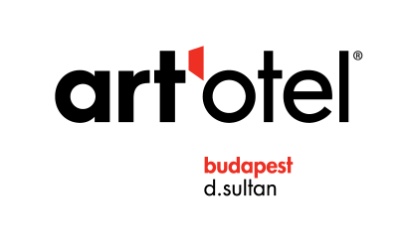  We would like to reserve a room for our guest(s) at your hotel as follows:The price is per room, per night, includes our rich buffet breakfast at the Drawing room, VAT, use of sauna & fitness room, as well as free WI-FI access throughout the hotel. Please be informed that the hotel bill will be calculated in Hungarian forint at the Hotel’s daily exchange rate.Special requests: 	 garage (16,- € / day)         other …………………………Payment:  please guarantee the booking with a credit card (Amex, Mastercard or Visa is accepted)Type of credit card………………………number:……………………………………expiry date: ……………….
Cancellation policy :  The hotel accepts cancellations until 6 pm the day before arrival Please note that in case of late cancellation or no show by the guest, one night charge will be applied to your credit card.Remark:  …………………………………………………………………………………………………..………..……………Hotel Confirmation  We’d like to ask you to send your reservation till latest 5th October, 2015.
Please note, that late reservations will be subject to availability.Hotel Confirmation  (filled by the hotel)	 Hotelart’otel budapest1011 Budapest, Bem rakpart 16-19.From ToGroup Reservations Phone(+36-1) 487-9411 or 487-9406Phone Fax(+36-1) 487-9488 or 487-9405Fax E-mailbudapest@artotels.comDate RefVALUE Meeting22-26 November, 2015Pages NameArrivaldateDeparture dateRoom type & ratesRoom type & ratesRoom type & rates NameArrivaldateDeparture dateSingleDouble / twinDanube-view NameArrivaldateDeparture date85,- €95,- €Suppl. +10 €We are glad to confirm the above reservation. Your reservation number is: We are glad to confirm the above reservation. Your reservation number is: Date Confirmed by